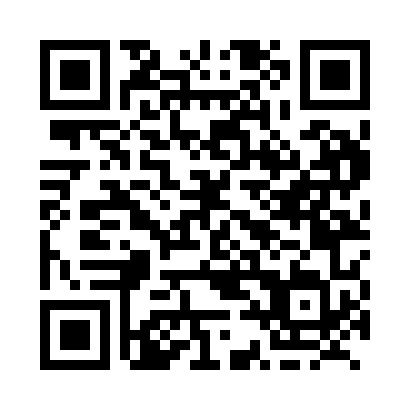 Prayer times for Cadomin, Alberta, CanadaMon 1 Jul 2024 - Wed 31 Jul 2024High Latitude Method: Angle Based RulePrayer Calculation Method: Islamic Society of North AmericaAsar Calculation Method: HanafiPrayer times provided by https://www.salahtimes.comDateDayFajrSunriseDhuhrAsrMaghribIsha1Mon3:415:281:537:3310:1812:062Tue3:415:291:547:3310:1812:063Wed3:425:301:547:3310:1712:054Thu3:425:311:547:3210:1712:055Fri3:435:321:547:3210:1612:056Sat3:435:331:547:3210:1512:057Sun3:445:341:547:3210:1512:048Mon3:455:351:557:3110:1412:049Tue3:455:361:557:3110:1312:0410Wed3:465:371:557:3110:1212:0311Thu3:465:381:557:3010:1112:0312Fri3:475:391:557:3010:1012:0313Sat3:485:401:557:2910:0912:0214Sun3:485:421:557:2910:0812:0215Mon3:495:431:557:2810:0712:0116Tue3:505:441:557:2810:0612:0117Wed3:505:461:567:2710:0512:0018Thu3:515:471:567:2610:0411:5919Fri3:525:481:567:2610:0211:5920Sat3:535:501:567:2510:0111:5821Sun3:535:511:567:2410:0011:5822Mon3:545:531:567:249:5811:5723Tue3:555:541:567:239:5711:5624Wed3:565:561:567:229:5511:5525Thu3:565:571:567:219:5411:5526Fri3:575:591:567:209:5211:5427Sat3:586:001:567:199:5111:5328Sun3:596:021:567:189:4911:5229Mon3:596:031:567:179:4711:5130Tue4:006:051:567:169:4611:5031Wed4:016:071:567:159:4411:50